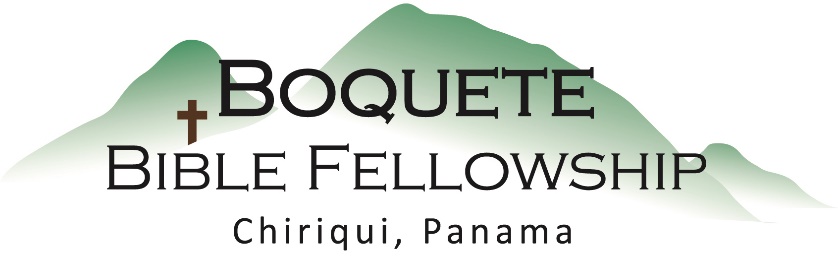 Adoración Dominical – 17 de julio, 2022Bienvenida y anunciosOración de limpieza: 1 Juan 1:8-9Llamado a la adoración Salmo 81:1-2Adoración a través del canto Adoración a través de las ofrendasOración de iluminaciónSermón: Romanos 1:19-21 – La Revelación GeneralRespuestaBendición: Hebreos 13:20-21Anuncios para esta semanaEstudio bíblico de los miércoles – En receso ahora por varias semanas. Pronto con una nueva noticia sobre un  estudio nuevo.Estudio Bíblico para las damas – Serie de estudio Bíblico – Convirtiéndose en Hermanas de Corazón. Todas las damas están invitadas a participar. Empieza a las 10:00am . Contacte a Karen para mayor información.Boletín informativo – ¿Está usted en la lista para recibir el boletín? Esta es la forma principal de comunicar lo que sucede durante la semana. Puede apuntarse en la mesa de bienvenida o por email a: boquetebible@gmail.com.Romanos 1:19-21 (NBLA) – La Revelación GeneralPero lo que se conoce acerca de Dios es evidente dentro de[a] ellos, pues Dios se lo hizo evidente. 20 Porque desde la creación del mundo, Sus atributos invisibles, Su eterno poder y divinidad, se han visto con toda claridad, siendo entendidos por medio de lo creado, de manera que ellos no tienen excusa.21 Pues aunque conocían a Dios, no lo honraron como a Dios ni le dieron gracias, sino que se hicieron vanos en sus razonamientos y su necio corazón fue entenebrecido.Notas del Sermón¿Qué pasa con las personas quienes nunca han oído la verdad?El argumento de Pablo:Paso 4 – Conclusión – Nadie  __tiene__ __excusas__.Paso 3 – [porque] no __Honraron/glorificaron__ a Dios ni Le dieron __gracias__.Paso 2 – No por __ignorancia__, sino a pesar del __conocimiento__ suficiente.Paso 1 – [porque] __Dios__ se los ha __mostrado__ a ellos.La aplicación para nosotros – Debemos:1.) Busquemos máxima __realización__ y __satisfacción__ sólo en Cristo.2.) Tengamos __urgencia__ en la __gran__ __comisión__.3.) Debemos tener __confianza__ en la _gran_ __comisión__.4.) Debemos vivir para la __gloria__ __de__ __Dios__ y darle gracias.5.) Debemos __calibrar__ constantemente nuestra perspectiva y entendimiento      de Dios basados en la __Palabra__.